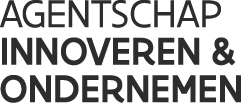 Strategische ecologiesteun (STRES)Aan te vullen door ondergetekendeDOSSIERNUMMER: ………………………………………………NAAM ONDERNEMING: ………………………………………………………………….VERKLARING OP EREWOORD BIJ AANVRAAG UITBETALING SALDOOndergetekende…………………………………………………, in zijn functie van gemachtigde van de onderneming, verklaart dat het project of de onderneming in orde is wat betreft:naleving van de milieuwetgeving en de wetgeving op de ruimtelijke ordening tot 5 jaar na het beëindigen van de investeringen;
naleving van de wettelijke informatie- en raadplegingprocedures bij collectief ontslag binnen 5 jaar na het beëindigen van de investeringen.Naam van de gemachtigde van de onderneming:……………………………………..……………………………………..Functie van de gemachtigde van de onderneming:……………………………………..……………………………………..Handtekening:Datum: ……………………………………..